Ո Ր Ո Շ ՈՒ Մ
11 դեկտեմբերի 2017 թվականի   N 1405-Ա ՎԱՆԱՁՈՐ ՔԱՂԱՔԻ ՏԱՐՈՆ-2, ՔՇՀ-4 ԹԻՎ 48/13Գ ՀԱՍՑԵՈՒՄ ԳՏՆՎՈՂ ԱՎՏՈՏՆԱԿԻ ԶԲԱՂԵՑՐԱԾ ՀՈՂԱՄԱՍԸ ՌԱՖԻԿ ԶԱՐՄԱԻԼԻ ՄԿՐՏՉՅԱՆԻՆ ՕՏԱՐԵԼՈՒ ԵՎ ՆՈՐ ՓՈՍՏԱՅԻՆ ՀԱՍՑԵ ՏՐԱՄԱԴՐԵԼՈՒ ՄԱՍԻՆ Հիմք ընդունելով Ռաֆիկ Զարմաիլի Մկրտչյանի դիմումը, Վանաձոր համայնքի անվամբ անշարժ գույքի սեփականության (օգտագործման) իրավունքի գրանցման թիվ 1903140 վկայականը և Ռաֆիկ Մկրտչյանի անվամբ  անշարժ գույքի  սեփականության (օգտագործման) իրավունքի գրանցման թիվ 1855549 վկայականը, 18.12.2007թ. անշարժ գույքի առուվաճառքի թիվ 8416 պայմանագիրը, Վանաձորի քաղաքապետի 12.12.2007թ. թիվ 1383 որոշումը, 18.12.2007թ. համայնքային սեփականություն հանդիսացող հողամասի կառուցապատման իրավունքի տրամադրման մասին թիվ 665 պայմանագիրը, մինչև 31.12.2017թ. կատարված վարձավճարների վերաբերյալ տեղեկանքը, ղեկավարվելով  ՀՀ հողային օրենսգրքի  66-րդ հոդվածի  1-ին  մասի 1-ին և 4-րդ կետերով, ՀՀ կառավարության  2005թ. դեկտեմբերի 29-ի թիվ 2387-Ն որոշմամբ հաստատված կարգի 29-րդ կետի դ/ ենթակետով ՝ որոշում եմ.1.Վանաձոր քաղաքի Տարոն-2, ՔՇՀ-4 թիվ 48/13գ հասցեում գտնվող, համաձայն Վանաձոր քաղաքային համայնքի գլխավոր հատակագծի լրամշակված նախագծի` ՀՀ հողային օրենսգրքի 60-րդ հոդվածով սահմանված հողամասերի թվին չդասվող 31.0քմ  մակերեսով ավտոտնակի զբաղեցրած հողամասը, հողի կադաստրային արժեքով, ուղղակի վաճառքի ձևով 59334 (հիսունինը հազար երեք հարյուր երեսունչորս)  դրամով  օտարել նշված  հողամասի վարձակալ  Ռաֆիկ Զարմաիլի Մկրտչյանին:	
2.Վանաձորի համայնքապետարանի աշխատակազմի եկամուտների հավաքագրման, առևտրի և տրանսպորտը համակարգող բաժնին` Ռաֆիկ Մկրտչյանի հետ ՀՀ օրենսդրությամբ սահմանված կարգով կնքել 31.0քմ մակերեսով  հողամասի առուվաճառքի պայմանագիր:	
3. Վանաձոր քաղաքի  Տարոն-2, ՔՇՀ-4 թիվ 48/13գ  հասցեում գտնվող ավտոտնակին տրամադրել նոր փոստային հասցե՝ ք.Վանաձոր, Տարոն-2, ՔՇՀ-4, թիվ 48/13-1 ավտոտնակ: 	
4. Սույն որոշումն ուժի մեջ է մտնում ընդունմանը հաջորդող օրվանից:ՀԱՄԱՅՆՔԻ ՂԵԿԱՎԱՐ՝  Մ.ԱՍԼԱՆՅԱՆ Ճիշտ է՝	ԱՇԽԱՏԱԿԱԶՄԻ  ՔԱՐՏՈՒՂԱՐԻ ՊԱՇՏՈՆԱԿԱՏԱՐ 				Ա.ՕՀԱՆՅԱՆ	
ՀԱՅԱՍՏԱՆԻ ՀԱՆՐԱՊԵՏՈՒԹՅԱՆ ՎԱՆԱՁՈՐ ՀԱՄԱՅՆՔԻ ՂԵԿԱՎԱՐ
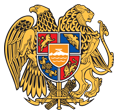 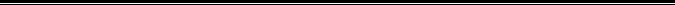 Հայաստանի Հանրապետության Լոռու մարզի Վանաձոր համայնք
Ք. Վանաձոր, Տիգրան Մեծի 22, Ֆաքս 0322 22250, Հեռ. 060 650044, 060 650040 vanadzor.lori@mta.gov.am, info@vanadzor.am